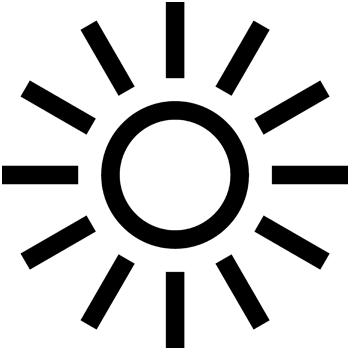 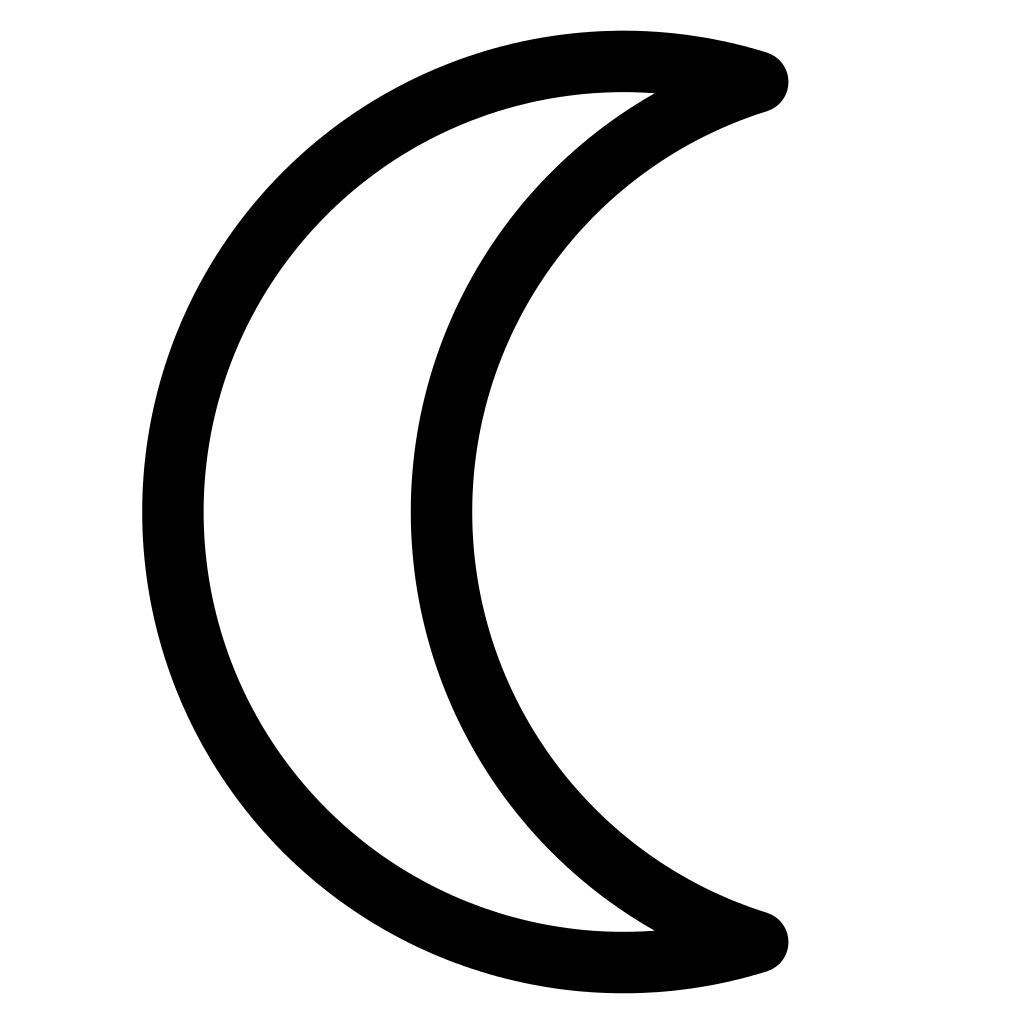 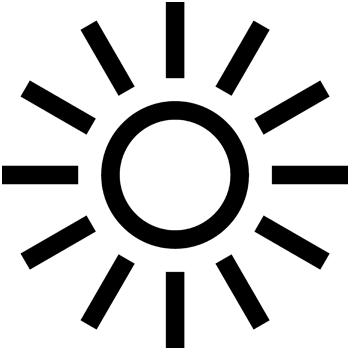 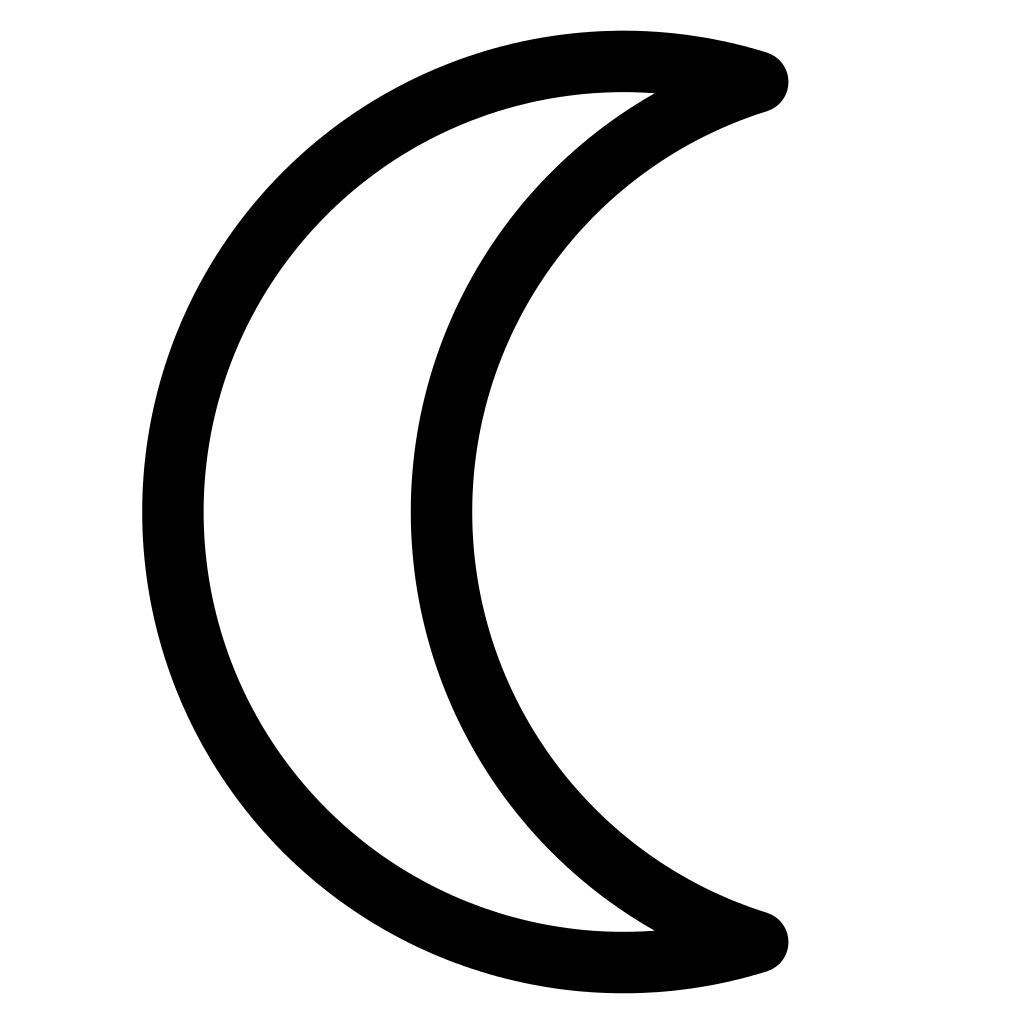 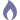 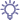 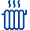 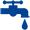 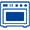 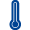 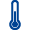 ccfdvPRIVATE VERTREKKENAantalBeschrijving en staatKelderParkingTuinBalkonTerrasType sleutelAantalDatum van overhandigingBeschrijving en staatOnderdelenHeel goede staatGoede staatMiddelmatige staatSlechte staatOpmerkingenDeurbelIntercominstallatieAlarminstallatieBrievenbusPoortSchouwDakOmheiningIsolatieKelderZolderZolderkamerWaterafvoer (dakgoten…)LiftTrapOnderdelenHeel goede staatGoede staatMiddelmatige staatSlechte staatOpmerkingenDeuren, klinken, timmerwerkVensters (glas enluiken)PlafondVloerPlintenWandenRadiatoren/LeidingenContactdozen en schakelaarsVerlichtingBergruimte(n)/kast(en)AircoOnderdelenHeel goede staatGoede staatMiddelmatige staatSlechte staatOpmerkingenDeuren, timmerwerkVensters (glas en luiken)PlafondVloerPlintenWandenRadiatoren/LeidingenContactdozen en schakelaarsVerlichtingBergruimte(s)/kast(en)AircoOnderdelenHeel goede staatGoede staatGoede staatMiddelmatige staatSlechte staatOpmerkingenDeuren, timmerwerkVensters (glas en luiken)PlafondVloer, bekledingPlintenWandenRadiatoren/LeidingenContactdozen en schakelaarsVerlichtingBergruimte(n)/kast(en)AircoOnderdelenHeel goede staatGoede staatMiddelmatige staatSlechte staatOpmerkingenDeuren, timmerwerkVensters (glas en luiken)PlafondVloer, bekledingPlintenWandenRadiatoren/LeidingenContactdozen en schakelaarsVerlichtingBergruimte(n)/kast(en)OnderdelenHeel goede staatGoede staatMiddelmatige staatSlechte staatOpmerkingenDeuren, timmerwerkVensters (glas en luiken)PlafondVloer, bekledingPlintenWandenRadiatoren/LeidingenContactdozen en schakelaarsVerlichtingBergruimte(n)/kast(en)OnderdelenHeel goede staatGoede staatMiddelmatige staatSlechte staatOpmerkingenDeuren, timmerwerkVensters (glas en luiken)PlafondVloer, bekledingPlintenWandenRadiatoren/LeidingenContactdozen en schakelaarsVerlichtingBergruimte(n)/kast(en)OnderdelenHeel goede staatGoede staatMiddelmatige staatSlechte staatOpmerkingenDeuren, timmerwerkVensters (glas en luiken)PlafondVloer, bekledingPlintenWandenRadiatoren/LeidingenContactdozen en schakelaarsVerlichtingBergruimte(n)/kast(en)OnderdelenHeel goede staatGoede staatMiddelmatige staatSlechte staatOpmerkingenDeuren, timmerwerkVensters (glas en luiken)PlafondVloer, bekledingPlintenWandenRadiatoren/LeidingenContactdozen en schakelaarsVerlichtingBergruimte(n)/kast(en)OnderdelenHeel goede staatGoede staatMiddelmatige staatSlechte staatOpmerkingenDeuren, timmerwerkVensters (glas en luiken)PlafondVloer, bekledingPlintenWandenRadiatoren/LeidingenContactdozen en schakelaarsVerlichtingBergruimte(n)/kast(en)WC pot & WC brilOnderdelenHeel goede staatGoede staatMiddelmatige staatSlechte staatOpmerkingenDeuren, timmerwerkVensters (glas en luiken)PlafondVloer, bekledingPlintenWandenRadiatoren/LeidingenContactdozen en schakelaarsVerlichtingBergruimte(n)/kast(en)WC pot & WC brilOnderdelenHeel goede staatGoede staatMiddelmatige staatSlechte staatOpmerkingenDeuren, timmerwerkVensters (glas, luiken, verluchtinsrooster)PlafondVloer, bekledingPlintenWandenRadiatoren/LeidingenContactdozen en schakelaarsVerlichtingBergruimte(n)/kast(en)Badkuip/Douche en kranenWasbak(ken) en KranenBoilerToiletOnderdelenHeel goede staatGoede staatMiddelmatige staatSlechte staatOpmerkingenDeuren, timmerwerkVensters (glas, luiken verluchtinsrooster)PlafondVloer, bekledingPlintenWandenRadiatoren/LeidingenContactdozen en schakelaarsVerlichtingBergruimte(n)/kast(en)Badkuip/Douche en kranenWasbak(ken) en kranenBoilerToiletOnderdelenHeel goede staatGoede staatMiddelmatige staatSlechte staatOpmerkingenDeuren, timmerwerkVensters (glas en luiken)PlafondVloerPlintenWandenRadiatoren/LeidingenContactdozen en schakelaarsVerlichtingBergruimte(n)/kast(en)Spoelbak(ken)VaatwasserKookplatenKoelkastAfzuigkapWerkbladOvenMicrogolven